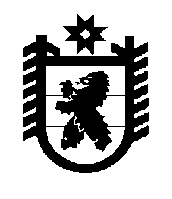 РЕСПУБЛИКА КАРЕЛИЯАдминистрация Лоухского муниципального районаРАСПОРЯЖЕНИЕ  № 997-Рп. Лоухи								от 07 сентября 2020 годаОб утверждении  Порядок регистрации сообщений работодателей о заключении трудового или гражданско-правового договора на выполнение работ (оказание услуг) стоимостью более 100 тыс. рублей  гражданином, замещавшим должность муниципальной службы в Администрации Лоухского муниципального района 	 В целях обеспечения реализации положений части 4 статьи 12 Федерального закона от 25 декабря 2008 года № 273-ФЗ «О противодействии коррупции», постановления Правительства Российской Федерации от 21 января 2015 года № 29 «Об утверждении Правил сообщения работодателем о заключении трудового или гражданско-правового договора на выполнение работ (оказание услуг) с гражданином, замещавшим должности государственной или муниципальной службы, перечень которых устанавливается нормативными правовыми актами Российской Федерации»,1. Утвердить  Порядок регистрации сообщений работодателей о заключении трудового или гражданско-правового договора на выполнение работ (оказание услуг) стоимостью более 100 тыс. рублей  гражданином, замещавшим должность муниципальной службы в Администрации Лоухского муниципального района  (Приложение № 1).         2. Контроль за исполнением настоящего распоряжения возложить на начальника Управления делами Администрации Лоухского муниципального района.И.о. Главы Администрации Лоухского муниципального района			                            Ж.В. Костылева					Приложение № 1							к распоряжению Администрации Лоухского					муниципального района              				 от 07.09.2020г. № 997-РПорядок регистрации
сообщений работодателей о заключении трудового или гражданско-правового договора на выполнение работ (оказание услуг) стоимостью более 100 тыс. рублей  гражданином, замещавшим должность муниципальной службы в Администрации Лоухского муниципального района1. Настоящий Порядок устанавливает правила регистрации в  Администрации Лоухского муниципального района (далее - Администрация) сообщения работодателя о заключении трудового договора или гражданско-правового договора на выполнение в организации в течение месяца работ (оказание организации услуг) стоимостью более 100 тыс. рублей с гражданином, замещавшим должность муниципальной службы в Администрации (далее - сообщение работодателя), поступившего в Администрацию во исполнение требований части 4 статьи 12 Федерального закона от 25 декабря 2008 года № 273-ФЗ «О противодействии коррупции» и статьи 64.1 Трудового кодекса Российской Федерации.2. Сообщение работодателя – юридического лица, индивидуального предпринимателя регистрируется в Администрации. После регистрации сообщение работодателя передается начальнику Управления делами – лицу, ответственному  за профилактику коррупционных и иных правонарушений (далее - уполномоченное лицо).3. Уполномоченное лицо, принявшее сообщение работодателя, регистрирует указанное сообщение в журнале регистрации сообщений работодателей о заключении трудового договора или гражданско-правового договора на выполнение в организации в течение месяца работ (оказание организации услуг) стоимостью более 100 тыс. рублей с гражданином, замещавшим должность муниципальной службы в  Администрации, по форме согласно приложению к настоящему Порядку. Датой поступления и номером регистрации сообщения работодателя являются дата и номер, присвоенные в Администрации.4. Сообщения работодателей рассматриваются в соответствии  с положением о Комиссии по соблюдению требований к служебному поведению  муниципальных служащих Администрации  Лоухского муниципального района и урегулированию конфликта интересов, утвержденным постановление Администрации Лоухского муниципального района от 03 февраля 2016 года № 20 «О  Комиссии по соблюдению требований к служебному поведению  муниципальных служащих Администрации  Лоухского муниципального района и урегулированию конфликта интересов»Приложение к Порядку
регистрации сообщений работодателей
о заключении трудового договора
или гражданско-правового договора
на выполнение в организации в течение
месяца работ (оказание организации
услуг) стоимостью более 100 тыс. рублей
с гражданином, замещавшим должность
муниципальной службы
в  Администрации Лоухского муниципального районаЖурнал регистрации сообщений работодателей о заключении трудового договора или гражданско-правового договора на выполнение в организации в течение месяца работ (оказание организации услуг) стоимостью более 100 тыс. рублей с гражданином, замещавшим должность муниципальной службы в  Администрации Лоухского муниципального района
--------------------------------
<*> Примечание: датой поступления и номером регистрации сообщения работодателя являются дата и номер, присвоенные секретарем Администрации.N п/п№ и дата Регистрации <*>Наименование организации или фамилия и инициалы индивидуального предпринимателя, являющихся работодателямиМесто нахождения работодателяФамилия, имя, отчество гражданина, с которым заключается трудовой или гражданско-правовой договорФамилия, инициалы уполномоченного лица, зарегистрировавшего сообщениеПодпись уполномоченного лица, зарегистрировавшего сообщение1234567